Bu form, proje önerisinin “özgünlük değeri”, “yaygın etki” ve “yapılabilirlik” boyutlarında nesnel bir değerlendirmesinin yapılmasına yardımcı olmak amacıyla geliştirilmiştir. Bu değerlendirmeden elde edilen bilgiler, projenin desteklenmesine karar vermek için kullanılacaktır.Proje önerisini değerlendirmeniz için, yukarıda sözü edilen üç boyutla ilgili cümleler formun ilgili yerlerinde verilmiştir. Sizden bu boyutları, proje önerisinin sahip olduğu özelliğe göre “0” ile “100”e artan aralıkta değerlendirmeniz beklenmektedir. “0” projenin o özelliğe hiç sahip olmadığını gösterirken, “100” o özelliğe tam olarak sahip olduğunu gösterir. Ayrıca projeyle ilgili “Ekipman/ortam”, “Süre” ve “Bütçe” açısından puanlama yapmadan görüşleriniz de istenmektedir.Kararınızı olabildiğince gerekçelere dayandırmanız, proje önerisinin değerlendirilmesini kolaylaştırması açısından önemli olacaktır. Görüşlerinizi özel olarak ayrılmış olan yerlere gerekçeleriyle açıklamanız beklenmektedir.Proje önerisine ilişkin yaptığınız değerlendirme, değerlendirme ölçütleri düzeyinde, projenin daha iyi ve gerçekçi duruma gelmesine yardımcı olması için proje yürütücüsüne tarafımızdan iletilecektir.Değerlendirme sırasında hakemlerin uyması gereken önemli etik ilkeler aşağıda verilmiştir:Hakemlerin yalnızca bilimsel ölçütlere uyarak projeleri değerlendirmeleri gerekmektedir.Hakemlerin uzmanlık alanlarına girmeyen konularda değerlendirme yapmamaları yerinde olacaktır.Öneri sahibiyle, değerlendirici arasında çıkar çatışması/çakışması olarak algılanabilecek ilişkiler varsa değerlendirme yapılmamalıdır. Böyle durumlarda hemen bilgi verilmeli ve söz konusu proje değerlendirmesinde yer alınmamalıdır. Çıkar çatışması/çakışması olarak yorumlanabilecek bazı durumlar şunlardır:Tez danışmanı/öğrencisi olmak,Son bir yıl içinde veya yakın bir gelecekte ortak çalışma yapmış/yapacak olmak,Proje önerisine görüş bildirmiş veya hazırlanmasına katkıda bulunmuş olmak,Daha önce yargıya yansımış çatışmaların taraflarından biri olmak,Tarafsız davranmayı önleyecek derecede olumlu/olumsuz düşünceye sahip olmak,Proje değerlendirmelerinde gizliliğe uyulmalı ve değerlendirme sürecinde yürütücü ve araştırmacılarla bire bir ilişki kurulmamalıdır.Proje içerikleri hiçbir şekilde dışarı taşınmamalı, içeriğin başkaları tarafından kullanılma ihtimali engellenmelidir.Proje değerlendirmelerinde olumlu ve olumsuz görüşler mutlaka gerekçelendirilmelidir.Yukarıda belirtilen hususları okuduğumu ve bu çerçevede aşağıda bilgileri verilen projeye ait gelişme raporunu değerlendirmemde sakınca bulunmadığını; bu formda Hakem sıfatıyla yaptığım/yapacağım değerlendirme ve verdiğim/vereceğim görüşlerde İzmir Demokrasi Üniversitesi tarafından belirlenmiş kurallara uyduğumu/uyacağımı beyan ve taahhüt ederim.PROJE BAŞLIĞI:PROJE YÜRÜTÜCÜSÜ: PROJENİN ÖZGÜN DEĞERİProjeyi aşağıda verilen cümlelerden de yararlanarak “özgün değer “ açısından değerlendiriniz ve 100 üzerinden puanlayınız.PUAN:	(100 üzerinden)PROJENİN YAYGIN ETKİSİProjeyi aşağıda verilen cümlelerden de yararlanarak “yaygın etki” açısından değerlendiriniz ve 100 üzerinden puanlayınız.PUAN:	(100 üzerinden)PROJENİN YAPILABİLİRLİĞİProjeyi aşağıda verilen cümlelerden de yararlanarak yapılabilirliğini “ekip / metod” yönünden değerlendiriniz ve 100 üzerinden puanlayınız.PUAN:	(100 üzerinden)PROJENİN BÜTÇE UYGUNLUĞU VE EKİPMAN AÇISINDAN DEĞERLENDİRİLMESİProjeyi aşağıda verilen cümlelerden de yararlanarak bütçe uygunluğu ve ekipman yeterliliği yönünden değerlendiriniz ve 100 üzerinden puanlayınız.PUAN:	(100 üzerinden)PROJENİN GENEL DEĞERLENDİRMESİ PROJENİN SÜRESİ İLE İLGİLİ DEĞERLENDİRMENİZPROJE ÖNERİSİNDE GÖRDÜĞÜNÜZ OLUMLU YANLAR NELERDİR?PROJE ÖNERİSİNDE GÖRDÜĞÜNÜZ OLUMSUZ YANLAR NELERDİR?PROJENİN DEĞERLENDİRİLMESİProjenin değerlendirilmesi “özgünlük değeri”, “yaygın etkisi” “yapılabilirliği” ve “genel değerlendirme” bölümlerinden oluşur. Projenin puanlamalar sonucunda başarılı olarak kabul edilmesi için ise toplam 400 puan üzerinden en az 280 puan alması gerekmektedir. Projenin değerlendirilmesinde öncelikli ölçü projenin “özgünlük değeri” dir. Özgünlük değerinden 100 puan üzerinden en az 70 puan alınmalıdır. Ayrıca, projenin kabul edilmesinde her bir ölçü değerlendirmesinden 100 puan üzerinden en az 50 puan alınması gerekmektedir. 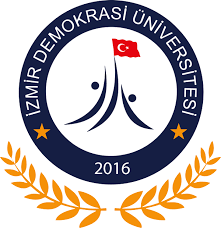 İZMİR DEMOKRASİ ÜNİVERSİTESİBİLİMSEL ARAŞTIRMA PROJELERİHAKEM DEĞERLENDİRME FORMUAdı Soyadı:Adı Soyadı:TC Kimlik No:TC Kimlik No:Adres:Adres:Telefon:Telefon:E-posta:E-posta:Tarih:İmza1.Yerel, ulusal veya uluslararası bir soruna bilimsel çözüm getirmektedir. (25 Puan)2.Yöntem, teori veya ortaya koyacağı bilgi açısından bilimsel ya da teknolojik bir yenilik getirmektedir. (25 Puan)3.Uluslararası indekslere kayıtlı bilimsel dergilerde veya kitaplarda yayımlanma potansiyeli bulunmaktadır. (30 Puan)4.Yeni, farklı bakış sunan ve tamamlayıcı bilimsel bir soru ortaya atmaktadır. (10 Puan)5.Temel ve güncel bilimsel kaynaklara dayalı literatür taraması ile bilimsel tutarlılığı, bütünlüğü vurgulanmış ve diğer bilimsel çalışmalarla ilişkisi kurulmuştur. (10 Puan)Özgün Değer Toplam Puanı1.Elde edilecek bulguların uluslararası ve/veya ulusal düzeyde kullanılabilir özellikte olma potansiyeli vardır. (20 Puan)2.Elde edilecek bulgularıyla yeni projelere düşünsel kaynak oluşturma potansiyeli vardır. (20 Puan)3.Sonuçları bakımından toplumuna ve kurumuna daha ileri bilimsel araştırma kapasitesi yaratma potansiyeli vardır. (20Puan)4.Başka kurum/kuruluşlarla işbirliği yapılmakta veya destek alınmaktadır. (10 Puan)5.Yayın, patent, ödül, yarışma derecesi, bildiri ile tescil edilecek çıktılar elde etme potansiyeli vardır. (30 Puan)Yaygın Etki Toplam Puanı1.Proje ekibinin, proje deneyimi vardır. (10 Puan)2.Proje ekibinin proje konusunda yayınları vardır. (5 Puan)3.Proje ekibi, projenin gerektirdiği sayıda elemandan oluşmaktadır. (5 Puan)4.Proje ekibi, proje konusuna uygun bilim alanlarından oluşmaktadır. (5 Puan)5.Proje ekibine ait görevler, gerekçeleriyle açıklanmıştır. (15 Puan)6.Araştırma kapsamı (grup/materyal/malzeme) iyi açıklanmıştır. (5 Puan)7.Yaklaşımlar ve seçilen metodlar proje amacına uygundur. (10 Puan)8.Sorunla karşılaşılması durumunda B planı önerilmiştir. (15 Puan)9.Araştırmanın amacı (problem/hipotez) açıkça belirtilmiştir. (10 Puan)10.Veri toplama yolları ve araçları (varsa geliştirme süreçleri) belirtilmiştir. (10 Puan)11.Veri analizi teknikleri amaca uygun belirlenmiştir. (10 Puan)Yapılabilirlik Toplam Puanı1.Talep edilen bütçenin uygunluğu (50 Puan)Talep edilen bütçede yer alan harcama kalemleri Üniversitenin araştırma alt yapısına katkı sağlayacak nitelikte mi? Üniversitenin araştırma öncelikleri ile uyuyor mu?2.Projenin gerçekleştirilmesinde kullanılacak makine/teçhizat ve ekipman yeterliliği (50 Puan)Bütçe Uygunluğu ve Ekipman Yeterliliği Toplam PuanıPUANLAMA (Yukarıda özgün değer, yaygın etki ve yapılabilirlik açısından değerlendirmeleriniz üzerine verdiğiniz puanları yazarak toplam puanı belirtiniz).PUANLAMA (Yukarıda özgün değer, yaygın etki ve yapılabilirlik açısından değerlendirmeleriniz üzerine verdiğiniz puanları yazarak toplam puanı belirtiniz).PUANLAMA (Yukarıda özgün değer, yaygın etki ve yapılabilirlik açısından değerlendirmeleriniz üzerine verdiğiniz puanları yazarak toplam puanı belirtiniz).PUANLAMA (Yukarıda özgün değer, yaygın etki ve yapılabilirlik açısından değerlendirmeleriniz üzerine verdiğiniz puanları yazarak toplam puanı belirtiniz).PUANLAMA (Yukarıda özgün değer, yaygın etki ve yapılabilirlik açısından değerlendirmeleriniz üzerine verdiğiniz puanları yazarak toplam puanı belirtiniz).PROJENİN ÖZGÜN DEĞERİPROJENİN ÖZGÜN DEĞERİPROJENİN ÖZGÜN DEĞERİPROJENİN ÖZGÜN DEĞERİPROJENİN YAYGIN ETKİSİPROJENİN YAYGIN ETKİSİPROJENİN YAYGIN ETKİSİPROJENİN YAYGIN ETKİSİPROJENİN YAPILABİLİRLİĞİPROJENİN YAPILABİLİRLİĞİPROJENİN YAPILABİLİRLİĞİPROJENİN YAPILABİLİRLİĞİPROJENİN BÜTÇE UYGUNLUĞU VE EKİPMAN YETERLİLİĞİPROJENİN BÜTÇE UYGUNLUĞU VE EKİPMAN YETERLİLİĞİPROJENİN BÜTÇE UYGUNLUĞU VE EKİPMAN YETERLİLİĞİPROJENİN BÜTÇE UYGUNLUĞU VE EKİPMAN YETERLİLİĞİTOPLAM   TOPLAM   TOPLAM   TOPLAM   PROJE ÖNERİSİNİ BİR BÜTÜN OLARAK NASIL DEĞERLENDİRİRSİNİZ? (Toplam 400 puan)(Puanlamanız sonrasında elde ettiğiniz toplam puana karşılık gelen seviyeyi işaretleyiniz) □ Zayıf	□Orta	□İyi	□ Çok iyi(1-199 puan arası)	(200-279 puan arası)	(280-339 puan arası)	(340-400 puan arası)PROJE ÖNERİSİNİ BİR BÜTÜN OLARAK NASIL DEĞERLENDİRİRSİNİZ? (Toplam 400 puan)(Puanlamanız sonrasında elde ettiğiniz toplam puana karşılık gelen seviyeyi işaretleyiniz) □ Zayıf	□Orta	□İyi	□ Çok iyi(1-199 puan arası)	(200-279 puan arası)	(280-339 puan arası)	(340-400 puan arası)PROJE ÖNERİSİNİ BİR BÜTÜN OLARAK NASIL DEĞERLENDİRİRSİNİZ? (Toplam 400 puan)(Puanlamanız sonrasında elde ettiğiniz toplam puana karşılık gelen seviyeyi işaretleyiniz) □ Zayıf	□Orta	□İyi	□ Çok iyi(1-199 puan arası)	(200-279 puan arası)	(280-339 puan arası)	(340-400 puan arası)PROJE ÖNERİSİNİ BİR BÜTÜN OLARAK NASIL DEĞERLENDİRİRSİNİZ? (Toplam 400 puan)(Puanlamanız sonrasında elde ettiğiniz toplam puana karşılık gelen seviyeyi işaretleyiniz) □ Zayıf	□Orta	□İyi	□ Çok iyi(1-199 puan arası)	(200-279 puan arası)	(280-339 puan arası)	(340-400 puan arası)PROJE ÖNERİSİNİ BİR BÜTÜN OLARAK NASIL DEĞERLENDİRİRSİNİZ? (Toplam 400 puan)(Puanlamanız sonrasında elde ettiğiniz toplam puana karşılık gelen seviyeyi işaretleyiniz) □ Zayıf	□Orta	□İyi	□ Çok iyi(1-199 puan arası)	(200-279 puan arası)	(280-339 puan arası)	(340-400 puan arası)Unvanı, Adı ve SoyadıKurumuTarihİmzaİmza